KATA PENGANTARAssalamu’alaikum Warahmatullahi Wabarakatuh.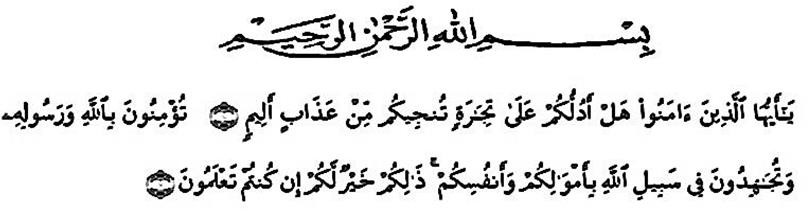 Artinya:“Hai orang-orang yang beriman, sukakah kamu Aku tunjukkan suatu perniagaan yang dapat menyelamatkan kamu dari azab yang pedih? (yaitu) kamu beriman kepada Allah dan Rasul-Nya dan berjihad di jalan-Nya dengan harta dan jiwamu, itulah yang lebih baik bagimu jika kamu mengetahuinya.” (QS. ash- Shaff: 10 dan11).Puji syukur Alhamdulillah penulis ucapkan kepada Allah SWT yang telah melimpahkan rahmat dan karunia-Nya serta semangat yang tetap dalam diri sehingga dapat menyelesaikan Skripsi, yang berjudul “Faktor- Faktor Yang Mempengaruhi Harga Obligasi Syariah Yang Terdapat Di Bursa Efek Indonesia”(BEI)Peneliti menyadari bahwa penelitian ini masih jauh dari kesempurnaan baik menegenai isi maupun penelitiannya. Hal ini disebabkan oleh keterbatasan pengetahuan dan kemampuan yang peneliti miliki. Untuk itu peneliti mengharapkan kritikan dan saran dari Bapak/Ibu dosen serta para pembaca demi perbaikan dan penyempurnaan Skripsi ini.Penghargaan dan terima kasih yang setulus-tulusnya kepada Ayah anda tercinta Paharuddin Siregar dan Ibunda yang kusayangi Romaida Hasibuan yangtelah mencurahkan segenap cinta dan kasih sayang serta perhatian moril maupun materil. Semoga Allah SWT selalu melimpahkan Rahmat, Kesehatan, Karunia dan keberkahan di dunia dan di akhirat atas budi baik yang telah diberikan kepada peneliti, dan terima kasih kepada berbagai pihak yang telah membantu, sehingga Skripsi penulis dapat selesai dengan baik dan tepat pada waktunya. Oleh karena itu pada kesempatan ini penulis mengucapkan terimakasih yang sebesar-besarnya kepadaBapak Dr. KRT. Hardi Mulyono K Surbakti Selaku Rektor Universitas Muslim Nusantara Al-WashliyahMedan.Bapak Dr. H. Firmansyah, M.Si Selaku Wakil Rektor I Universitas Muslim Nusantara Al-WashliyahMedan.Bapak Dr. H. Ridwanto, M.Si Selaku Wakil Rektor II Universitas Muslim Nusantara Al-WashliyahMedan.Bapak Dr. Anwar Sadat, S.Ag, M.Hum Selaku Wakil Rektor III Universitas Muslim Nusantara Al-WashliyahMedan.Ibu Anggia Sari Lubis,SE.,M.Si. Selaku Dekan Fakultas Ekonomi Universitas Muslim Nusantara Al-WashliyahMedan.Ibu Debbi Chyntia Ovami, S.Pd, M.Si. selaku Kepala Program Studi Akuntansi Universitas Muslim Nusantara Al-WashliyahMedan. sekaligus sebagai Dosen Pembimbing I yang telah memberikan waktunya untuk membimbing serta memberi arahan kepada peneliti.Bapak Reza Hanafi Lubis, SE,M.Si Selaku Dosen Pembimbing II yang telah memberikan waktunya untuk membimbing serta memberikan arahan kepada peneliti.Semua saudara-saudara saya Sutan Syah putra, Sahban Marito, Damayanti,Pangihutan Syafri Ansyah yang selalu memberikan dorongan dan nasehat selama proses penyusunan Skripsi ini.Sahabat-sahabat saya, Nurul Ilmi, Mardiatun, Risna, Silvi, Mega, Rima, Nida yang tiada henti mendukung serta memberikan semangat kepada saya. Serta semua teman-teman Akuntansi B Stambuk 2016 yang sama-sama berjuang dalam penyusunan Skripi ini.Demikianlah, Semoga segala amal kebaikan yang Bapak/Ibu, keluarga dan sahabat peneliti berikan akan mendapat balasan yang berlipat dari Allah SWT kelak dikemudian hari.Medan, 	April 2020 PenelitiRiski Maulida SiregarNPM : 163224018